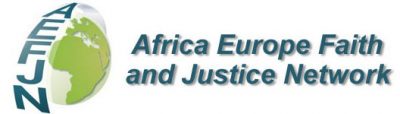          Echos N° 45 MARS 2018L’ANTENNE DU CAMEROUN : CONFÉRENCE SUR LA GESTION DU PHÉNOMÈNE DE DROGUE DANS LES ÉTABLISSEMENTS SCOLAIRESEn janvier 2018, s’est tenue à l’Université catholique d’Afrique centrale (Campus d’Ekounou) une Conférence sur le thème «Gestion du phénomène de consommation de drogue en milieu scolaire au Cameroun». Organisée par une plateforme d’organisations gouvernementales et non gouvernementales rassemblée par Foi et Justice, la conférence avait pour objectif de susciter le débat public et de…VIDEOSComment les enfants rendent les choses équitablesComment les enfants s'attaquent-ils aux inégalités? Que peuvent-ils nous apprendre sur l'équité? Voulez-vous faire une différence?https://www.oxfam.org/en/multimedia/video/2018-how-kids-make-things-fairUn régime fiscal équitable et efficace pour tousQuelle est la différence entre vous et Amazon? Regardez la taxe que vous payez. La contribution fiscale des travailleurs est beaucoup plus élevée que celle des entrepriseshttps://www.youtube.com/watch?v=3AXTQIcuZ0I 